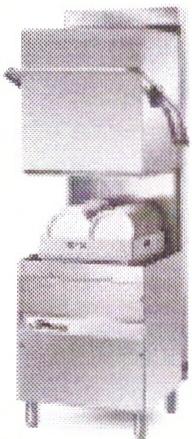 DodavatelKES s.r.o.Sadová 60973801 Frýdek-MístekIČ: 00534072	DIČ: cz00534072TEL: 558631541Nabídka č.Odběratel:Střední škola řemeselStřední škola, Frýdek-Místek, ČeskoAdresa: Pionýrů 2069, Místek, 738 01 Frýdek-Místek Telefon: 558 421 203DodavatelKES s.r.o.Sadová 60973801 Frýdek-MístekIČ: 00534072	DIČ: cz00534072TEL: 558631541Nabídka č.246	Datum	6.12.2017